  石家庄城市经济职业学院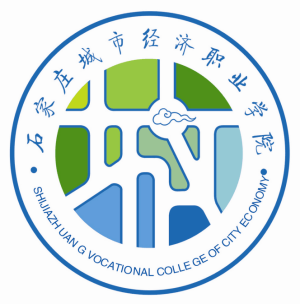 2018届毕业生就业质量年度报告二零一八年十二月目  录第一部分  学校概况…………………………………………1第二部分  基本情况…………………………………………2一、毕业生就业总体情况……………………………………2二、毕业生去向情况…………………………………………2    三、毕业生就业流向性质情况………………………………3    四、毕业生就业流向地区情况………………………………3五、毕业生分学院分专业就业情况…………………………4第三部分  人才培养工作特点………………………………5一、人才培养过程不断优化…………………………………5二、人才培养质量持续改进…………………………………7    三、人才培养的创新尝试与主要举措………………………7第四部分  就业质量分析…………………………………12一、用人单位满意度分析…………………………………12二、毕业生就业状况分析…………………………………13第五部分 对招生、教育教学的反馈………………………15一、结合就业形势，合理制定招生计划…………………15二、结合就业实际，改革人才培养模式…………………15第六部分 结束语……………………………………………17第一部分   学校概况学院成立于2001年，是河北省首批民办全日制普通高等院校。石家庄城市经济职业学院是河北省人民政府批准、教育部备案，纳入国家统一招生计划，具有独立颁发国家承认学历证书资格的全日制普通高等院校。学院秉持市场化思维、国际化视野、特色化发展的办学理念，恪守多元集纳、自强创新的办学精神，弘扬务实、勤勉、行胜于言的校风，是一所理念超前，模式新颖，极具国际化特色的应用型高等学府。学院坚持“以服务为宗旨，以就业为导向”的办学方针，遵循以质量为中心、以创新为灵魂、以能力培养为主线的办学原则，坚持产学研结合，实行按岗需求，定向培养和订单教育，致力于培养学生学会学习、学会思考、学会表达的意识和能力，形成了“行业主导式”人才培养模式，受到广大学生、家长的普遍好评和良好赞誉。目前，学校已建成四个二级学院，招生专业49个，形成了以经济专业为主体，电子信息类、交通运输类、医护类、建筑工程类、航空旅游类为补充的专业格局，适应京津冀区域经济社会发展需要。学院与500余家用人单位建立了长期的人才供求关系，形成自主、广泛、强大的就业网络。学院还与国内银行、铁路、民航、教育等多家单位签署了联合培养协议。近年来学院毕业生均以“职业化程度高、综合能力素质强”的竞争优势受到用人单位欢迎。第二部分  基本情况一、毕业生就业总体情况      表1:2016届——2018届毕业生就业率情况   二、毕业生去向情况三、毕业生就业流向性质情况四、毕业生就业流向地区情况五、毕业生分学院分专业就业情况表2毕业生各分院就业情况 表3毕业生各专业就业情况第三部分  人才培养工作特点人才培养过程不断优化。1.教学资源学校建有功能齐全的校园网络，师生可以利用网络获取优质教学资源。学校加大教学资源建设力度，先后建设了精品课程资源库、教师教育资源库等2．课程实施  学校坚持以能力为本位，以应用为主旨，构建工学结合的课程体系。依据《专业教育课程标准》，实施了教师教育课程改革，修订了人才培养方案，对原有的教师教育课程体系进行整合、调整，建立起公共课、学科方向专业课、教师教育专业课、专业拓展课和教育实践五大模块构成的教师教育课程体系。以“必需、够用”为准则精选教学内容，使实践课程的比重达到50%以上，教育见实习与顶岗实习总时间达到1学期。非教师教育专业课程结构为公共基础课、专业基础课、专业课、专业选修课程、综合实践等五类课程。3.实践教学学校对接职业岗位需求，与用人单位密切协作，完善人才培养方案和课程教学大纲，强化实践教学环节，构建了“双轮驱动、三系保障、五位一体”的全程实践教学课程体系。认真研制各专业的实践教学大纲，实践教学学时占总学时比例达到50%以上，校外见实习、顶岗实习时间累积超过半年。学校重视实训教学，积极探索“产学结合、工学一体”教学模式，取得良好教学效果。例如酒店管理专业技能实训，学校主动和市两家大酒店及凯悦集团合作，聘请酒店经理授课，把实训课搬到酒店，为学生的实习实训提供了优越环境。商务英语、国际贸易两专业，在新建商务模拟实训室的基础上，主动联系北京天乐贸易有限公司外贸人员来校给学生进行跨境电商培训，对接北京、石家庄、浙江等地外贸企业，建立长期稳定的顶岗实习基地。4. 学生服务学校通过奖、贷、助、补、免、勤等多项举措奖助学生，激励学生学习成才。2015-2018年，发放各类奖助学金13.8 万元，提供的勤工俭学岗位包括公共教室28个、图书馆30余个、学校食堂20余个，同时为10余名特困生办理了学费减免。    学校重视大学生心理健康教育，健全学生人格。制定了《学校心理健康教育暂行办法》，建立心理健康教育三级三线网络体系，即心理咨询室—心理咨询师—大学生，各系—辅导员—心理委员，学生会—心理安全部—心雨协会。校心理咨询室，制定心理辅导计划，多名心理咨询师轮流值班，进行心理咨询与辅导，开展心理健康教育讲座。学校开设心理健康教育课，指导大学生的心理自我调控。在每个班级设立心理委员，及时了解异常学生动态，发现问题及时报告。全面开展新生心里普测，广泛开展大学生心理拓展训练、专题心理讲座、团队心理辅导等活动，培养大学生积极乐观的人生态度和健全人格。 二、人才培养质量持续改进。1．毕业生升学就业情况  我校2018届毕业生初次就业总体情况良好，就业范围广，主要就业在省内的学校、基层行政、省内国有企业和非公有制企业。与此同时，毕业生就业向其他各省市延展，学校招就办人员在了解毕业生择业的意向后，不辞辛劳，奔赴北京、天津、长三角、珠三角等地的七个市进行联系，来校参加双选会的单位有37家，就业岗位600多个，举办就业培训会2场，就业宣讲会2场，各类招聘会5场，2018年，毕业生“双证”持有率达42%，并且为了增加我校毕业生的信心，校招就处向毕业生承诺不满意可以再次推荐。2．社会服务学校坚持“以服务求支持，以贡献谋发展”方针，在人才培养、教育教学、社会服务、文化传承与创新四个方面卓有成绩，为地方经济社会文化发展做出了应有贡献。2016年以来，学校坚持“以服务求支持，以贡献谋发展”方针，在人才培养、教育教学、社会服务、文化传承与创新四个方面卓有成绩，为地方经济社会文化发展做出了应有贡献。 三、人才培养的创新尝试与主要举措。1．完善大学内部治理结构学校先后成立了教学工作委员会、教学督导室，完善了校内部治理结构，为提高教育教学质量提供了组织保障。2015年8月以来，在省教育厅的重视和关怀下，配备和健全了我校党政领导班子，规范了学校管理职能，真正实行了党委负责、校长治校、专家治学的学校管理新常态。自学院更名以来，为促进学校转型发展，学校决定调整系部设置和专业归属，对系部的名称进行变更，以专业大类的名称命名系部名称。将原有的系部和专业进行重新划分，成立了工程学院、国际商学院、旅游航空学院、医护学院等八个二级学院，促进了教育教学的改革。校党委高度重视学校意识形态工作，2017年11月出台了《党委(党组）意识形态工作责任制实施办法》，程序明晰，目标具体，责任明确，确保了党组织在我校的战斗堡垒作用，确保了党在高校意识形态领域的指导地位。2.积极开展大学生思想政治教育工作校党委将大学生思想政治教育工作作为重要议题，出台了《关于加强和改进发展学生党员工作的若干意见》、《关于进一步加强和改进大学生思想政治教育的实施意见》，成立思政教研室，研究思想政治教育的形势与任务，持续实施“青年马克思主义者”培养工程，积极发展学生党员。除此，各系开展了“雷锋月”、“爱国卫生月”、“心理健康月”、“诚信与微笑月”、“消防宣传月”、“红色十月”、“感恩”等主题活动，通过这些形式多样、内容丰富的思想教育活动，引导学生快乐学习、健康成长。3.不断推进实践育人体系建设积极深化与校企的合作，初步形成了方案共订、课标共研、过程共管、学业共评、教师互派、成果共享的合作机制。采用创新“理实一体化”等人才培养模式，注重掌握基础性、实用性和时代性相统一的专业基础知识，追求职业的事实导向与价值导向的统一，着力培养职业道德修养、职业技能提高、针对性地灵活采用多种教学手段和方法，以任务驱动带动自主学习与合作研究性学习，有计划地渗透“一专多能”教育。学校注重提高现有教学仪器设备的使用效率和实验实训课开出率，提高实验实训课教学效果；重点建设相对稳定的校外实习、实训基地，充分开展实践教学。目前已初步建立起融学生基本实践能力、专业技术应用能力和综合实践能力培养相结合的实践教学体系。学校强化学生实践教学，优化实践课程设计、增加实践教学比重，通过大学生假期社会实践活动、校内实践和形式多样的学生专业见习、实习，提升实践育人效果。对实习生实行“双导师”制，即每个实习生都由一名本校教师和一名实习点教师负责指导，使实习具有针对性、系统性、实效性，实习生的出色表现赢得了实习学校的高度评价。另外实行自主实习返校测评制度，有效保证了自主实习学生的实习效果。 4.精心策划专业技能竞赛活动。  为丰富校园文化生活，营造浓厚的校园文化氛围，提高我校学生专业技能素质，选拔专业技能过硬的优秀人才，给学生提供展示自我、不断进步的舞台。另外还开展颇具校园特色的品牌大型活动，如主持人风采大赛、校园十佳歌手大赛、青春美大赛、校园文化艺术节等。学生通过专业技能大赛及各项活动丰富了课余生活、展现了自己的才艺、提高了综合素质。5. 高度重视复合型师资队伍建设学校在政策上激励教师参与专业关联度高的企业锻炼，积极转变师资建设策略，打造复合型教师队伍。具体表现为以下四点：第一，通过考核和评比选拔出教学效果突出、素质优良且具备一定组织和管理能力的教师担任专业带头人，带动整个专业的师资队伍发展。第二，学校有组织地安排校本培训和教学研讨会。聘请校内外有经验的优秀教师进行集中培训。第三，学校鼓励教师接受继续教育培训，考取各类职业证书，进行学历深造等。2016-2018年学校安排专项资金4万元，用于“双师型”教师队伍培训，共有16人参加培训，校级双师资格41人，占专任教师总数的21%。6．积极探索学生学业评价与考试制度改革随着新人才培养方案的制定实施，学校各专业根据课程的定位和性质确定课程考核方式，严抓考纪考风建设，不断尝试“综合+技能”的考试改革，重点突出对学生技能和职业核心能力的考核。从2016年起，各系不断落实“理论考试综合化、技能考试常态化”的理念，在实践类课程考试中推进以实践能力为导向的考试改革，号召全体学生端正考试态度，杜绝考试作弊，营造公平公正的竞争环境。7．重视职业生涯规划指导与学生就业创业能力培养学校将《大学生职业生涯规划与就业指导》课程纳入专业教学计划，对毕业生进行职业生涯规划和择业观念教育，引导毕业生树立竞争意识和立志创业、服务基层的观念。通过举办模拟人才洽谈会来增强学生的市场意识和就业信心。第四部分 就业质量分析一、用人单位满意度分析用人单位对毕业生的总体满意度数据显示，用人单位普遍认可我学院学生，在职业能力、职业素质、专业素养等方面给予了较高的评价。用人单位对校企合作的评价     数据显示，用人单位对我学院联合培养给予了较高评价。毕业生就业状况分析毕业生专业与岗位匹配调查毕业生在求职过程中满意度调查数据显示，40%的毕业生转正后工资收入超过3000元，73.30%的毕业生对签订的工作比较满意。第五部分 对招生、教育教学的反馈一、结合就业形势，合理制定招生计划在招生计划的调整与编制过程中，学校充分考虑到各专业的就业情况并依此作为重要依据。具体从以下三点进行参考：一是根据人才市场需求，办学条件，专业发展等因素制定学校招生专业计划；二是依据教务处提出的专业设置需求，综合考虑各专业对口就业市场的地域分布，各省高考报名人数等因素，在参考往年分省招生计划的基础上，按照“优化专业分配，结构相对稳定”的方法，编制招生来源计划；三是根据专业就业情况，对招生专业进行了适当调整，如学校对小语种等就业率较低的专业压缩招生数量，新开设了护理、医学影像技术、城市轨道交通等新专业，使得我校在人才培养上基本形成“入口旺、出口畅，培养质量有保障”的良好态势。结合就业实际，改革人才培养模式 （一）加强与用人单位的沟通，做好市场人才预测研究  专业设置、教学计划的制定、教学课程和内容的确立、校企合作实习基地的建设等，不仅要考虑学科知识体系，更要着眼于大学生成长和用人单位的需求。因此，要进一步加强与用人单位的沟通，做好市场人才预测研究，确保学校人才培养和社会人才需要相吻合。   （二）加强实践教学，以能力为核心，着力提升学生适应社会的能力我校各专业在人才培养过程中，要科学、合理地设计实践教学，注重教学效果，当前要特别重视学生未来职业成长中所需要的各种能力的培养，如外语能力、计算机应用能力、创新创造能力、团队协作能力、学习能力等，提高毕业生的就业竞争力。   （三）加强就业指导，帮助广大学生树立科学的就业观    要在学生中及早地开展职业生涯教育，让学生充分了解自己和职业世界，培养学生职业生涯设计的能力；在毕业生中，要加强求职常识和技能的教育，为广大毕业生向社会职业人转变和发展奠定良好的基础。要大力培养学生的专业意识，要敢于创新开拓，敢于打破常规，鼓励学生联合就业、自谋职业、自主创业等。      （四）校企合作办学有利于职业教育进入市场    职业技术教育进入市场，首先是进入人才市场，这就要求我们自觉地运用价值规律研究市场对人才的需求，不仅培养的数量要相适应，而且专业结构还要相适应。但人才培养的周期和对人才需求的即时性又存在着矛盾，人才的大量储备滞销往往会带来严重的后果。鉴于这些原因，校企合作办学的优势便显示出来，即不仅能更好地培养人才，而且使职业教育在人才培养对路的前提下，等于毕业生提前在市场上找到就业门路。因此，校企合作办学有利于学生就业安置，有利于职业教育进入市场。结束语大学生就业就是高校人才培养的末端环节，是培养质量的直接反映，是衡量一个学校办学质量和办学水平的重要指标，既关系着毕业生的切身利益，也关系着学校的长远发展。面对新的形势和任务，我们深知任务艰巨，责任重大。今后，我们将认真贯彻落实国家相关政策，加强领导管理，狠抓落实，开拓奋进，迎难而上，积极探索符合我学院毕业生实际的、具有教师教育特色的、科学发展的大学生就业新途径，推动毕业生就业工作再上新的台阶！                                石家庄城市经济职业学院                                     2018年12月届别毕业人数就业人数就业率2018届98066568%2017届61738862.88%2016届33025075.76%院系毕业生数专接本率就业率未就业率医护院2601.15%79.23%19.62%工程学院3285.49%75.30%19.21%商学院3922.04%39.29%58.67%总计9802.96%61.94%35.10%院系专业毕业生数专接本率就业率未就业率工程学院动漫设计与制作1513.33%86.67%0.00%工程学院工程监理10.00%0.00%100.00%工程学院工程造价352.86%77.14%20.00%工程学院计算机应用技术2015.00%75.00%10.00%工程学院计算机信息管理10.00%100%0.00%工程学院物联网技术405.00%57.50%37.50%工程学院城市轨道交通运营与管理1715.85%79.53%14.62%工程学院建筑工程技术150.00%86.67%13.33%工程学院机电一体化290.00%72.41%27.59%工程学院软件技术10.00%0.00%100.00%医护学院护理3180.94%44.03%55.03%医护学院医学影像740.00%89.19%10.81%商学院电子商务160.00%81.25%18.75%商学院国际经济与贸易10.00%100.00%0.00%商学院航空服务280.00%60.71%39.29%商学院会计1173.42%80.34%16.24%商学院金融管理与实务2100.00%0.00%0.00%商学院酒店管理10.00%0.00%100.00%商学院连锁经营管理10.00%0.00%100.00%商学院人力资源管理681.47%22.06%76.47%商学院商务英语30.00%66.67%33.33%商学院市场营销20.00%50.00%50.00%商学院物流管理130.00%84.62%15.38%商学院影视编导616.67%0.00%83.33%商学院金融与证券 10.00%0.00%100.00%商学院会计与审计10.00%0.00%100.00%总计9802.96%61.94%35.10%